AKTIV OG GLAD I HERØY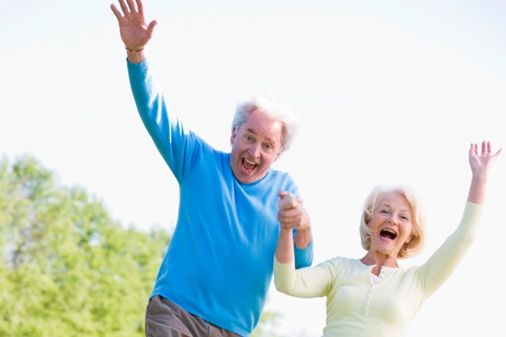 - EN MENINGSFULL ALDERDOMNyttige Nummer:Akutt/ AMK				113Legekontor	/ legevakt		750 68 050Nav					555 53 333Pasientreiser			05515Prest					750 68 077Psykisk helsearbeider		750 68 057HvaHvor NårKontaktTlfAndaktHerøy omsorgssenterHver 3. onsdagAnette Stenseng750 68 077Besøksvenner (Røde kors)Herøy omsorgssenterTirsdag kl 10.00Bjørg Grande900 66 805BingoØksningan samfunnshusHver 2. onsdag i lik uke Odd Arne Svinøy478 99 150BåtforeningenSmåbåthavnaMaritimt dugnadsarbeid Per Braseth908 44 361EldretrimFellesstuaMandag kl. 11.00-12.30Bjørg Grande900 66 805FolkebadBassenget v/ Herøy skolePlanlagt høst 2014Jelena Budesa96044774FolkehelsekoordinatorHerøy HelsesenterMandag, tirsdag og fredagKarina Kilvær750 68 058917 92 071FYSAKHerøy kommuneJan Nikolaisen750 68 072HelsesøsterHerøy HelsesenterDagligEdith R. Hansen750 68 056Herøy folkebibliotekSilvalenMan – tirs: 13.00 – 18.00 Onsdag stengt.Tors – fre: 10.00 – 15.00Helene Huseby750 58 294Herøy historielagArnhild Thoresen452 32 383HjelpemidlerHerøy ASVOTirsdagerSissel Eide Knutsen750 59 980HjemmetjenestenHerøy omsorgssenterGunn Dahl750 68 040750 68 030HusflidlagetHerøy omsorgssenter (Storstua)2 mandager i mnd. Oppstart septemberMarit Stenbakken992 69 695Idrettslagets støtteforeningIdrettsanlegget (Klubbhuset)Mandag kl. 18.00-21.00 frem til julemesse 1. søndag i advent.Johanne Solem412 94 691KirkeforeningenFellesstua1. tirsdag i hver mnd. Kl. 17.00 Unn Jakobsen750 59 121LesestundHerøy omsorgssenterTorsdager kl. 12.00Jelena Budesa960 44 774PensjonistforeningenSosial sammenkomstArna Johansen750 58 094PensjonistkafeMøtestedetHøsten 2014Jelena Budesa960 44 774Råd for eldre og funksjonshemmedeOddrun Dalheim992 50 985SangtimenHerøy omsorgssenterOnsdag kl. 17.30 – 18.30Anne Lise Gjengaar     950 92 194SeniordansenFellesstuaOnsdag kl. 18.30-20.30Hallbjørg Lenning750 58 020TirsdagskafeHerøy omsorgssenter (Storstua)Tirsdager kl. 10.00Bjørg Grande900 66 805TjukkasgjengenHerøy skole (parkeringsplassen)Mandag og onsdag kl. 19.00Vigdis Jensen452 25 123TuristforeningenDiverse turer og merketurer i regionen.Kai Simonsen482 80 065TurmarsjFra Øksningan samfunnshusInfo på Oksningan.comØksningan velforening906 52 388